§1832.  Access to nonreserved public lands1.  Legislative policy.  The Legislature declares that it is the policy of the State that full and free public access to the nonreserved public lands to the extent permitted by law, together with the rights to reasonable use of those lands, is the privilege of every citizen of the State.  The Legislature further declares that it recognizes that such free and reasonable public access may be restricted to ensure the optimum value of such lands but that such restrictions, if and when imposed, must be in strict accordance with the requirements set out in this section.[PL 1997, c. 678, §13 (NEW).]2.  Establishment of restrictions on public access. [PL 2001, c. 604, §8 (RP).]3.  Unlawful entry onto nonreserved public lands. [PL 2001, c. 604, §8 (RP).]4.  Development of public facilities.  The bureau may construct and maintain overnight campsites and other camping and recreation facilities.[PL 1997, c. 678, §13 (NEW); PL 2011, c. 657, Pt. W, §7 (REV); PL 2013, c. 405, Pt. A, §24 (REV).]5.  User fees.  The bureau may charge reasonable fees to defray the cost of constructing and maintaining overnight campsites and other camping and recreation facilities.[PL 1997, c. 678, §13 (NEW); PL 2011, c. 657, Pt. W, §7 (REV); PL 2013, c. 405, Pt. A, §24 (REV).]SECTION HISTORYPL 1997, c. 678, §13 (NEW). PL 2001, c. 604, §8 (AMD). PL 2011, c. 657, Pt. W, §7 (REV). PL 2013, c. 405, Pt. A, §24 (REV). The State of Maine claims a copyright in its codified statutes. If you intend to republish this material, we require that you include the following disclaimer in your publication:All copyrights and other rights to statutory text are reserved by the State of Maine. The text included in this publication reflects changes made through the First Regular and First Special Session of the 131st Maine Legislature and is current through November 1, 2023
                    . The text is subject to change without notice. It is a version that has not been officially certified by the Secretary of State. Refer to the Maine Revised Statutes Annotated and supplements for certified text.
                The Office of the Revisor of Statutes also requests that you send us one copy of any statutory publication you may produce. Our goal is not to restrict publishing activity, but to keep track of who is publishing what, to identify any needless duplication and to preserve the State's copyright rights.PLEASE NOTE: The Revisor's Office cannot perform research for or provide legal advice or interpretation of Maine law to the public. If you need legal assistance, please contact a qualified attorney.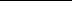 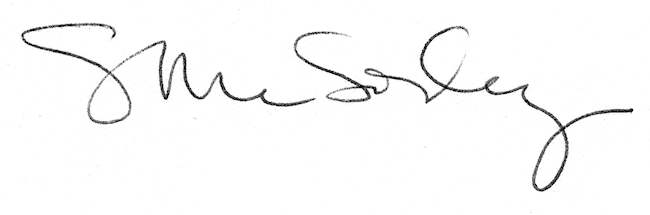 